Acceso (acceso.ku.edu)Unidad 6, AlmanaqueLa gastronomía del Caribe continentalLeonor Espinosa nos recibió en su casa de Bogotá00:01[Música]00:10Leonor Espinoza, vallecaucana de00:12nacimiento pero criada en Cartagena, es00:15una reconocida chef internacional00:17gracias a la propuesta gastronómica de00:19su restaurante Leo. El año pasado Leo fue00:22escogido por el Latin American Feasting00:25Best Restaurant, como el mejor00:27restaurante de Colombia y el 16 en toda00:30Latinoamérica. Un reconocimiento que00:32marcó la consolidación de una luchadora00:34nata que desde pequeña soñó con la00:36grandeza. Mi equipo está tan comprometido,00:40cada uno con sus00:42responsabilidades que cuando00:44obtenemos esto se siente muy aludido,00:47porque sabe que hacen parte de todo el00:49proceso. Pensamos en el país, no solamente00:52pensamos en nosotros, sino pensamos que00:54es muy bueno para Colombia con todos los00:57elementos que tiene para hacer un país00:59gastronómico. Leo es destacado por01:02celebrar el fogón nacional a través de01:04su carta donde brinda ingredientes poco01:07usuales como: frutas de coroso, arrechón01:09(una bebida afrodisíaca)01:11y bijao. Todo lo que se proyecta en mi01:13restaurante viene de mi origen, viene01:15desde mis enseñanzas, viene desde lo que01:18aprendí y viene de todas esas01:21experiencias. Entonces hay mucho01:23Caribe, hay mucho calor, hay mucho01:26afro, hay mucha alegría y sobre todo el01:29sabor. “El restaurante no es una cocina de01:32autor”, así lo ha recalcado en varias01:34ocasiones la prestigiosa chef. Yo hago01:36una cocina colombiana01:39la cual está basada... está sustentada01:42en una investigación, en una vivencia, en01:44unos viajes, en experimentar los01:47ingredientes de la biodiversidad a01:49través de vivencias, de sonrisas, de01:52muchas cosas. Entonces no creo que01:56la autoría...01:57decir que eso es mío cuando gran parte01:59pertenece al patrimonio tanto biológico02:02como tradicional colombiano. A la lista02:04de logros de este restaurante se suma02:06que en mayo de 2006, Leo a sólo un año02:09después de su apertura, fue catalogado02:11como uno de los 82 mejores restaurantes02:14y entre los 5 de América Latina, por la02:17revista Condé Nast Traveller, una02:19prestigiosa publicación británica para02:21viajeros. Por primera vez una selección02:23de este nivel permitió que el país02:25ingresara al mapa gastronómico mundial02:28con una cocina de vanguardia02:34[Música]02:36Actualmente Leo es un negocio familiar.02:38Su hija Laura es sommelier del02:40restaurante y a la vez directora de la02:43Fundación Leo Espinoza, un espacio donde02:46se crean iniciativas para difundir02:47conocimiento gastronómico a las02:50comunidades campesinas, indígenas y02:52afrodescendientes del país. Bueno, el02:54trabajo de mi hija se centra en02:57investigar, desde hace 8 años que está la03:00fundación y un poquito más, en investigar03:02las especies biológicas que pueden ser03:04aptas para la culinaria. Y además, luego03:07cómo esta información puede ser útil en03:09comunidades étnicas rurales para que03:11mejoren su alimentación. La fundación03:13Leo Espinoza, a lo largo de los años se03:15ha centrado en crear un sentido de03:17pertenencia y de reconciliar a las03:19comunidades étnicas con su alimento03:21propio. Este trabajo ha sido enriquecedor03:23para la chef colombiana ya que le ha03:26dejado muchas enseñanzas. Entender que03:28todos tenemos derechos, entender que03:30somos iguales, entender que ni el03:33clasismo ni el racismo vale la pena. Eso creo03:35que lo he aprendido y que hay gente que03:38a pesar de que no tenga una riqueza03:41económica, tiene una riqueza03:43muy grande y estas comunidades étnicas03:46lo tienen. Sobre todo los afros, ¡que03:48tienen una alegría..! Para Leonor Espinosa03:50la comida siempre ha sido una aventura y03:52la cocina la manifestación de toda su03:54experiencia vital. Por eso no sólo03:57produce platos sino también cultura y03:59conocimiento.04:00[Música]This work is licensed under a 
Creative Commons Attribution-NonCommercial 4.0 International License.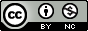 